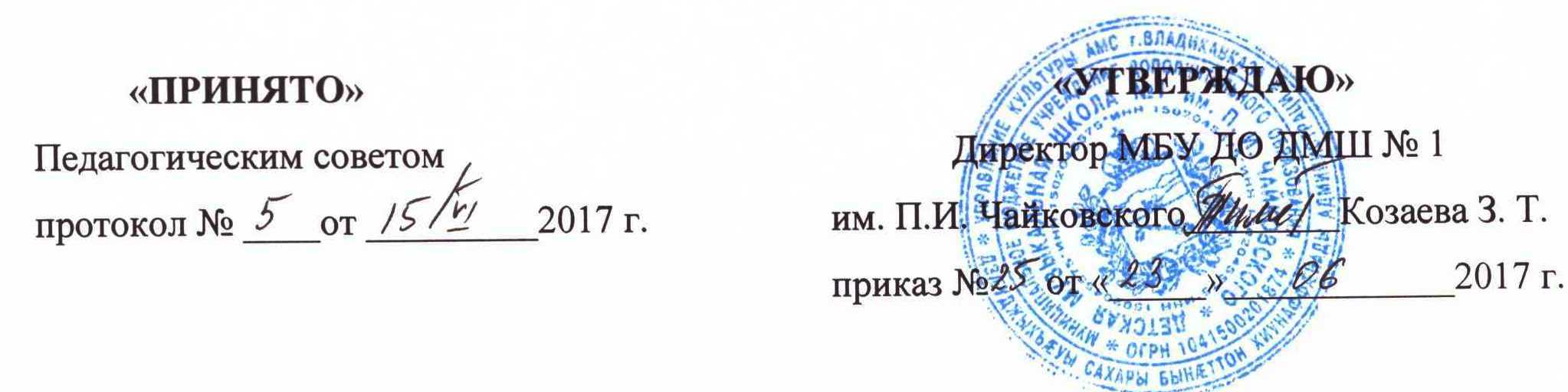 ПОЛОЖЕНИЕо персональных данныхВладикавказОБЩИЕ ПОЛОЖЕНИЯ1.1. Положение о персональных данных (далее – Положение) устанавливает правила работы с персональными данными работников учреждения.1.2. Цель разработки настоящего Положения – определение порядка обработки персональных данных в учреждении, обеспечение защиты правсвобод работников и иных лиц при работе с их персональными данными, в том числе защиты прав на неприкосновенность частной жизни, личнуюсемейную тайну. Настоящее Положение не распространяется на обмен персональными данными работников в порядке, установленном федеральными законами.1.3. Настоящее Положение вступает в силу с момента его утверждения руководителем учреждения.1.4. Все работники должны быть ознакомлены с настоящим Положением под роспись.ОСНОВНЫЕ ПОНЯТИЯ И СОСТАВ ПЕРСОНАЛЬНЫХДАННЫХ2.1. Для целей настоящего Положения используются следующие термины и определения:Персональные данные работника – любые сведения, прямо или косвенно относящиеся к работнику и необходимые работодателю в связи с трудовыми отношениями.Обработка персональных данных – любое действие (операция) или совокупность действий (операций), совершаемых с использованием средств автоматизации или без использования таких средств с персональными данными, включая сбор, запись, систематизацию, накопление, хранение, уточнение (обновление, изменение), извлечение, использование, передачу (распространение, предоставление, доступ), обезличивание, блокирование, удаление, уничтожение персональных данных.Автоматизированная обработка персональных данных – обработка персональных данных с помощью средств вычислительной техники.Конфиденциальность персональных данных – обязательное для соблюдения лицом, получившим доступ к персональным данным, требование не допускать их распространения без согласия работника или наличия иного законного основания.Общедоступные персональные данные – персональные данные, доступ неограниченного круга лиц к которым предоставлен с согласия работника или на которые в соответствии с федеральными законами не распространяется требование о соблюдении конфиденциальности.2.2. Перечень информации, составляющей персональные данные работника:а) Информация о работнике:фамилия, имя, отчество, возраст, дата рождения;паспортные данные;сведения об образовании, специальности, квалификации, трудовом стаже, предыдущем месте работы;сведения о повышении квалификации и профессиональной переподготовке, прохождении аттестации;занимаемая должность или выполняемая работа;сведения о воинском учете;сведения о заработной плате и иных доходах работника;- сведения о социальных гарантиях и льготах и основаниях их предоставления;сведения о состоянии здоровья работника, о результатах медицинского обследования, психиатрического освидетельствования и т.п.;адрес места жительства, номер телефона;сведения о наличии судимости;сведения о дисциплинарных взысканиях и проступках;сведения о поощрениях работника;сведения об особом социальном статусе работника (инвалидность, донор, беременность, член профсоюза и др.);сведения о личной (интимной) и семейной жизни работника, включая личную и семейную тайны;сведения  об  обязательном  и  дополнительном  страховании  работникачленов его семьи;содержание трудового договора, трудовой книжки, приказов, личной карточки, характеристик и иных кадровых документов, касающихся работника;другие сведения о работнике.б) Информация о семейном положении работника и членах его семьи:о наличии детей;о состоянии здоровья членов семьи;о наличии у работника иждивенцев;о необходимости ухода за больным членом семьи;об усыновлении (удочерении);об иных фактах, дающих основание для предоставления работникам гарантий и компенсаций, предусмотренных законодательством.ЗАЩИТА ПЕРСОНАЛЬНЫХ ДАННЫХ3.1. Принципы обработки и защиты персональных данных в учреждении:сбор  и  обработка  персональных  данных  осуществляются  в  порядкев целях, предусмотренных законодательством и настоящим Положением;персональные данные не могут быть использованы для осуществления контроля за поведением работника, в целях дискриминации, причинения морального и (или) материального ущерба, затруднения в реализации правсвобод;обеспечения конфиденциальности персональных данных;- недопустимость злоупотребления правом при обработке и предоставлении персональных данных.3.2. Защита персональных данных осуществляется в целях:предотвращения утечки, хищения, утраты, искажения, подделки и иных неправомерных действий с информацией, составляющей персональные данные;предотвращения угроз безопасности личности работника, членов его семьи;защиты конституционных прав граждан на сохранение личной тайныконфиденциальности персональных данных;обеспечение прав работников в области персональных данных;обеспечения сохранности имущества работодателя и работников.3.3. Работодатель принимает следующие меры по защите персональных данных:разработка норм о защите персональных данных;определение и закрепление перечня информации, составляющей персональные данные;ограничение доступа к информации, составляющей персональные данные, посредством установления порядка обращения с этой информациейконтроля за его соблюдением;ведение учета лиц, получивших доступ к информации, составляющей персональные данные, и лиц, которым такая информация была предоставлена или передана;применение средств и методов технической защиты информации (устанавливает замки, решетки, различные механические, электромеханическиеэлектронные устройства охраны).3.4. Лица, обязанные обеспечивать конфиденциальность персональных данных.3.4.1. Лица, имеющие доступ к персональным данным, и лица, ответственные за их обработку, должны принимать меры, препятствующиеознакомлению	с	персональными	данными	лиц,	не	имеющих	доступак персональным данным.3.4.2. К	лицам,	обязанным	обеспечивать	конфиденциальностьперсональных данных, относятся:руководитель учреждения;руководители отделов и других структурных подразделений;секретари, работники кадровой службы, бухгалтерии, осуществляющие получение, обработку, хранение, использование и передачу персональных данных.Конкретный перечень лиц, получающих доступ к персональным даннымосуществляющих их обработку, утверждается приказом директора и хранитсяв	отделе	кадров.	В	приказе	определяются	основания	и	цели	полученияобработки персональных данных, сроки использования, условия и другие требования.3.4.3. С лицами, получающими доступ к персональным данным и осуществляющими обработку персональных данных, заключаются трудовые договоры и (или) дополнительные соглашения к трудовым договорамс условием об обеспечении конфиденциальности персональных данных.Если	выполнение	работы	связано	с	доступом	к	конфиденциальнойинформации, а лицо отказывается от принятия на себя обязанностей по обеспечению конфиденциальности сведений, трудовой договор с таким работником не заключается.3.5. Организация и ведение конфиденциального делопроизводства.3.5.1. Все документы, содержащие персональные данные, должны сохраняться в режиме конфиденциальности и быть доступными только тем лицам, которые имеют допуск к таким сведениямсилу   исполнения   ими   своих   трудовых   обязанностей.   Организацияконфиденциального делопроизводства должна исключать ознакомление с персональными данными лиц, не имеющих такого доступа.3.5.2. При работе с документами, содержащими персональные данные, запрещается:делать выписки без соответствующего разрешения руководителя учреждения;знакомить с такими документами неуполномоченных лиц;использовать информацию из таких документов в открытых сообщениях, докладах, переписке, рекламных изданиях;оставлять без присмотра на рабочем месте такие документы.ОБРАБОТКА ПЕРСОНАЛЬНЫХ ДАННЫХ4.1. Обработка персональных данных осуществляется в целях:оформления трудовых отношений;оплаты труда;обеспечения сохранности имущества;предоставления условий труда, гарантий и льгот, предусмотренных нормативными правовыми актами, коллективным договором (при его наличии), соглашениями, локальными нормативными актами, трудовыми договорами;обеспечения личной безопасности работников и обучающихся;обеспечение безопасных условий труда и т.п.4.2. Требования к обработке персональных данных.4.2.1. Обработка персональных данных работников осуществляется с их письменного согласия.4.2.2. Письменное согласие работника на обработку персональных данных включает в себя:наименование и юридический адрес учреждения;фамилию, имя, отчество, адрес работника, документы, удостоверяющие личность (номер, сведения о дате выдачи документа и выдавшем его органе);цель и способ обработки персональных данных;перечень данных, на обработку которых дается согласие;перечень действий, на совершение которых дается согласие;срок, в течение которого действует согласие, порядок его отзыва.4.2.3. Обработка персональных данных без согласия работника может осуществляться в следующих случаях:персональные данные являются общедоступными;в статистических или иных исследовательских целях при условии обязательного обезличивания персональных данных;для защиты жизни, здоровья или иных жизненно важных интересов работника, если получить его согласие невозможно;если персональные данные подлежат опубликованию или обязательному раскрытию в соответствии с федеральным законом;в других случаях, предусмотренных законодательством.4.2.4. Без согласия работников на официальном сайте учреждения в сети Интернет размещается следующая информация, содержащая их персональные данные:фамилия, имя, отчество и адрес электронной почты руководителя учреждения;фамилии, имена, отчества и адрес электронной почты руководителей отделов и других структурных подразделений;информация о персональном составе педагогических работников, их фамилии, имена, отчества, занимаемые должности, уровень образования, квалификации, наличие ученой степени, ученого звания.4.2.5. Не	требуется	получение	согласия	педагогических	работниковна	обработку	их	персональных	данных	в	целях	проведения	аттестациидля установления квалификационных категорий.4.3. Получение персональных данных работников.4.3.1. Все персональные данные работника следует получать у него самого.4.3.2. Если персональные данные работника, возможно, получить толькотретьей стороны, то работник должен быть уведомлен об этом заранее и от него должно быть получено письменное согласие.Работник должен быть уведомлен о целях, предполагаемых источниках и способах получения его персональных данных, а также о характере подлежащих получению сведений и последствиях отказа дать письменное согласие на получение таких сведений.4.3.3. В процессе трудоустройства от работника могут быть затребованы только те документы и сведения, которые предусмотрены законом и необходимы в связи с выполнением работы.При заключении трудового договора работник должен предоставить:паспорт или иной документ, удостоверяющий личность;трудовую книжку, за исключением случаев, когда трудовой договор заключается впервые или работник поступает на работу на условиях совместительства;страховое свидетельство государственного пенсионного страхования, за исключением случаев, когда трудовой договор заключается впервые;документы воинского учета (для военнообязанных и лиц, подлежащих призыву на военную службу);- документ об образовании или наличии специальных знаний, за исключением случаев, когда работа не требует соответствующего образования или специальных знаний;- справку об отсутствии судимости, прекращении уголовного преследования по реабилитирующим основаниям;медицинское заключение (медицинская книжка) об отсутствии медицинских противопоказаний для работы в образовательном учреждении (для педагогических работников);индивидуальный номер налогоплательщика.При заключении трудового договора формируется личное дело работника, в которое подшиваются копии предоставленных документов. В личную карточку вносятся сведения, предоставленные работником.4.3.4. Получение сведений о работнике (беременность, инвалидность, временная нетрудоспособность, обучение в учебных заведениях начального, среднего и высшего профессионального образования, членства в профсоюзной организации и др.) и членах его семьи (наличие несовершеннолетних детей, больных членов семьи, которые нуждаются в уходе и др.) допускается исключительно для предоставления работнику гарантий, компенсаций и других льгот, предусмотренных трудовым законодательством, коллективным договором (при его наличии), соглашением, локальным нормативным актом или трудовым договором.4.4. Передача персональных данных.4.4.1. Персональные данные работника могут быть переданы третьим лицам только с его письменного согласия за исключением случаев, когда это необходимо в целях предупреждения угрозы жизни и здоровью работника или предусмотрено федеральным законом.4.4.2. Без письменного согласия работника его персональные данные предоставляются:в Пенсионный фонд Российской Федерации;в Федеральный фонд обязательного медицинского страхования;в Фонд социального страхования Российской Федерации;в военные комиссариаты;в другие органы и учреждения в случаях, предусмотренных законодательством.4.4.3. Передача персональных данных работников учрежденияпроизводится	в	порядке,	исключающем	неправомерное	их	использованиеи несанкционированный доступ к такой информации.4.4.4. Предоставление	персональных	данных	работников	членамвыборного	органа	первичной	профсоюзной	организации	осуществляетсяпорядке и в случаях, предусмотренных законодательством. 4.5. Хранение персональных данных.4.5.1. Все персональные данные хранятся в недоступном для неуполномоченных лиц месте (в специальных выделенных для хранения документов помещениях, в сейфах или иных закрывающихся на замок шкафах).4.5.2. В организации обеспечивается хранение первичной учетной документации по учету труда и его оплаты, документов по учету использования рабочего времени, а также иных документов, составляющих персональные данные работников. Документы, содержащие персональные данные,передаются	в	архив	в	сроки,	предусмотренные	законом,в соответствии  процедурой, установленной нормативными актами.ПРАВА И ОБЯЗАННОСТИ РАБОТНИКА В ОБЛАСТИ ЗАЩИТЫОБРАБОТКИ ПЕРСОНАЛЬНЫХ ДАННЫХ5.1. Работник имеет право на:доступ к своим персональным данным;получение информации о способе, порядке и целях обработки своих персональных данных;уточнение своих персональных данных, их блокирование или уничтожение в случае, если персональные данные являются неполными, устаревшими, неточными, незаконно полученными или не являются необходимыми для заявленной цели обработки;защиту от неправомерных действий (бездействий) в отношении своих персональных данных.5.2. Работник обязан:предоставлять достоверную информацию о своих персональных данных;сообщать об изменении своих персональных данных с приложением копий подтверждающих документов;не разглашать персональные данные других работников, ставшие известными ему в связи с исполнением трудовых обязанностей.ОТВЕТСТВЕННОСТЬ ЗА НАРУШЕНИЕ НОРМ, РЕГУЛИРУЮЩИХ ОБРАБОТКУ И ЗАЩИТУ ПЕРСОНАЛЬНЫХДАННЫХ6.1. За нарушение правил обработки и хранения персональных данных,установленных  настоящим  Положением,  работники  могут  быть  привлеченыдисциплинарной ответственности, включая увольнение по соответствующемуоснованию.6.2. Нарушение порядка сбора, хранения, использования и распространения персональных данных может повлечь привлечениек административной ответственности лица, совершившего данное нарушение. 6.3. Лица, нарушившие неприкосновенность частной жизни, личнуюсемейную тайну, тайну усыновления могут быть привлечены к уголовной ответственности.6.4. Моральный вред, причиненный работнику вследствие нарушения правил обработки его персональных данных, подлежит возмещениюсоответствии с законодательством Российской Федерации. Возмещение морального вреда осуществляется независимо от возмещения имущественного вреда и понесенных работником убытков.